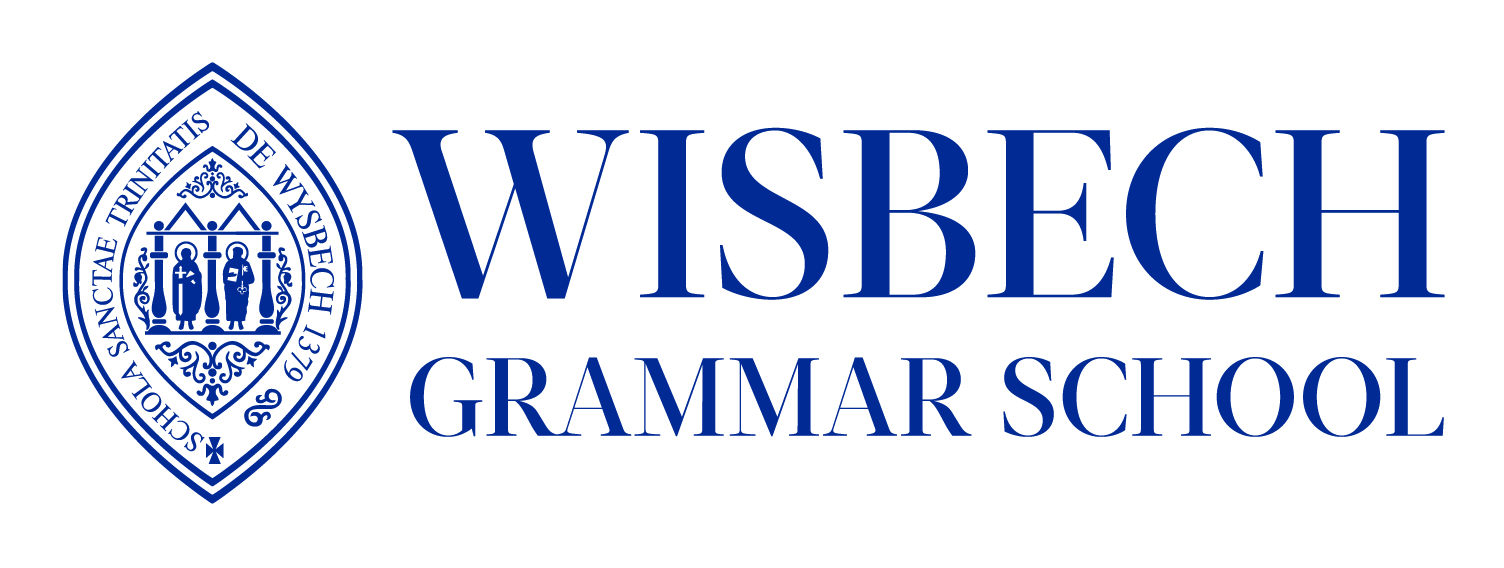 In order for Wisbech Grammar School to undertake Equality monitoring of our recruitment processes we would be grateful if you would complete this monitoring form and forward it to us with your application. This information will be separated on receipt and not used as any part of our selection processesPost Applied forDate: MM/YYYYGENDERGENDERAGEAGEAGEMaleMale16-2416-2416-24FemaleFemale25-3425-3425-34Prefer not to sayPrefer not to say35-4435-4435-4445-5445-5445-5455-6455-6455-64DISABILITY?DISABILITY?65-7465-7465-74YesYes75+75+75+NoNoPrefer not to sayPrefer not to sayRELIGION/BELIEFRELIGION/BELIEFRELIGION/BELIEFBuddhistBuddhistBuddhistSEXUAL ORIENTATIONSEXUAL ORIENTATIONChristianChristianChristianBisexualBisexualHinduHinduHinduGay ManGay ManJewJewJewGay Woman/LesbianGay Woman/LesbianMuslimMuslimMuslimHeterosexual/StraightHeterosexual/StraightSikhSikhSikhOtherOtherOther Religion/BeliefOther Religion/BeliefOther Religion/BeliefPrefer not to sayPrefer not to sayNo Religion/BeliefNo Religion/BeliefNo Religion/BeliefPrefer not to sayPrefer not to sayPrefer not to sayETHNIC ORIGINETHNIC ORIGINWhite:  BritishWhite:  BritishAsian/Asian British: IndianAsian/Asian British: IndianAsian/Asian British: IndianAsian/Asian British: IndianWhite: EnglishWhite: EnglishAsian/Asian British: PakistaniAsian/Asian British: PakistaniAsian/Asian British: PakistaniAsian/Asian British: PakistaniWhite: ScottishWhite: ScottishAsian/Asian British: BangladeshiAsian/Asian British: BangladeshiAsian/Asian British: BangladeshiAsian/Asian British: BangladeshiWhite: WelshWhite: WelshOther Asian BackgroundOther Asian BackgroundOther Asian BackgroundOther Asian BackgroundWhite: IrishWhite: IrishMixed: White & Black CaribbeanMixed: White & Black CaribbeanMixed: White & Black CaribbeanMixed: White & Black CaribbeanWhite: ItalianWhite: ItalianMixed: White & Black AfricanMixed: White & Black AfricanMixed: White & Black AfricanMixed: White & Black AfricanWhite: PortugueseWhite: PortugueseMixed: White & AsianMixed: White & AsianMixed: White & AsianMixed: White & AsianWhite: Other White: Other Other Mixed Background Other Mixed Background Other Mixed Background Other Mixed Background Black/Black British: CaribbeanBlack/Black British: CaribbeanChineseChineseChineseChineseBlack/Black British: AfricanBlack/Black British: AfricanJapaneseJapaneseJapaneseJapaneseOther Black Background Other Black Background Any Other Ethnic GroupAny Other Ethnic GroupAny Other Ethnic GroupAny Other Ethnic Group